Gdynia 03.06.2024 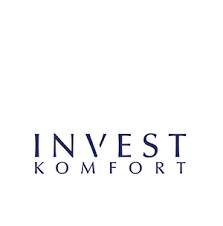 INFORMACJA PRASOWA Invest Komfort strategicznym partnerem Muzeum Sztuki Nowoczesnej w Warszawie Invest Komfort właśnie został strategicznym partnerem Muzeum Sztuki Nowoczesnej w Warszawie. Wyczekiwana od lat, nowa siedziba MSN-u otworzy się dla publiczności 25 października tego roku. Budynek autorstwa nowojorskiego architekta Thomasa Phifera będzie miejscem dostępnym dla każdego i integrującym różne inicjatywy, instytucje kultury, NGO-sy oraz środowiska twórcze. Pochodzący 
z Trójmiasta deweloper obejmie szczególnym patronatem wydarzenia dotyczące architektury i edukacji, a także wesprze otwarcie i wystawienniczą działalność MSN-u. Zarówno architektura, jak i wielopłaszczyznowy dialog: ze społecznością, miastem i historią łączy misję Invest Komfortu oraz Muzeum Sztuki Nowoczesnej w Warszawie. Koncepty mieszkaniowe inwestora są projektami unikatowymi, idealnie wpisanymi w kontekst lokalizacyjny i historyczny. Architekturę, którą tworzy, wyróżnia idea, emocje i dopracowanie detali. A niektóre projekty – jak gdyńskie Sea Towers czy gdański Brabank zyskały miano ikon. Invest Komfort także chętnie zaprasza do współpracy artystów, których prace są spójnym elementem inwestycji mieszkaniowych. Miejsce spotkań kulturalnych w samym sercu stolicyMuzeum Sztuki Nowoczesnej w Warszawie to funkcjonująca od 2005 roku instytucja publiczna, która nie tylko kolekcjonuje dzieła sztuki, ale także bada i upowszechnia dziedzictwo kultury współczesnej. To miejsce do prowadzenia dialogu i wspólnego kształtowania wrażliwości poznawczej i estetycznej.  - Misja MSN-u jest tożsama z naszym myśleniem, zarówno o możliwościach wykorzystania przestrzeni w dialogu społecznym, jak i kształtowania wrażliwości estetycznej czy postrzegania architektury jako dziedzictwa kulturowego. Cieszę się, że będziemy współpracować z instytucją, która kształtuje i zmienia spojrzenie na sztukę współczesną w Polsce. MSN również od lat stawia na edukację, w tym architektoniczną, co jest dla nas szczególnie ważne – komentuje Michał Ciomek, wiceprezes Invest Komfort. Nowy budynek Muzeum Sztuki Nowoczesnej w Warszawie położony jest w nowym centrum stolicy, na przecięciu wielu ścieżek miejskich. Zaplanowane w nim przestrzenie pozwolą publiczności na  spędzanie wolnego czasu na wiele sposobów: od zwiedzania wystaw przez udział w zajęciach dla dzieci i dorosłych po poznawanie archiwów współczesnych artystek i artystów.- MSN współpracuje z różnorodnymi grupami i społecznościami, a także instytucjami w Polsce i na świecie. Jesienią tego roku nastąpi długo wyczekiwane otwarcie nowej siedziby Muzeum, mieszczącej się  przy skrzyżowaniu ulic Marszałkowskiej i Świętokrzyskiej. Otwarcie siedziby MSN-u jest z pewnością jednym z bardziej wyczekiwanych wydarzeń kulturalnych w Polsce 2024 roku – mówi Marta Wójcicka, kierowniczka działu marketingu Muzeum. Współpraca w dialogu o urbanistyceInvest Komfort obejmie patronatem zarówno otwarcie, jak i bieżącą działalność Muzeum, szczególnym obszarem zainteresowań i wsparcia Invest Komfortu będą wydarzenia wokół architektury i edukacji. Invest Komfort  będzie dzielić się swoimi spostrzeżeniami dotyczącymi architektury i urbanistyki m.in. w ramach festiwalu „Warszawa w Budowie”, ale także obejmie specjalny patronat nad spacerami architektonicznymi po nowym budynku.- Z wielką przyjemnością rozpoczynamy współpracę z Muzeum Sztuki Nowoczesnej w Warszawie. Bardzo nam się podoba otwartość Muzeum, również ta dosłowna, a także wielopłaszczyznowość w kształtowaniu relacji oraz możliwość twórczego fermentu dla każdego, kto zdecyduje się tu wejść. Już dziś mogę powiedzieć, że jednym z działań, nad którym obejmiemy patronat, będzie architektoniczna ścieżka edukacyjna – zapowiada Izabela Adamczak, dyrektor ds. marketingu Invest Komfort. Invest Komfort - rodzinna firma deweloperska, wywodząca się z Trójmiasta. Tworzy projekty bezkonkurencyjne w swoich segmentach. 29 lat obecności na rynku to 50 zrealizowanych inwestycji, ponad 7000 oddanych lokali mieszkaniowych i usługowych, i rekordowa liczba wprowadzanych w 2024 roku projektów. Kompleksy sygnowane logo Invest Komfort na stałe wpisały się w krajobraz Trójmiasta. Zlokalizowane są w najbardziej atrakcyjnych punktach Gdańska, Sopotu i Gdyni, zachwycają najwyższej próby architekturą oraz komfortem życia. Ponadto wszystkie projekty powstają z myślą o odpowiedzialności za ludzi, za środowisko, za miasto. I zawsze powstają w konkretnym kontekście – historycznym czy naturalnym, dzięki czemu oddają charakter miejsca i prowadzą z nim dialog, przez lata.